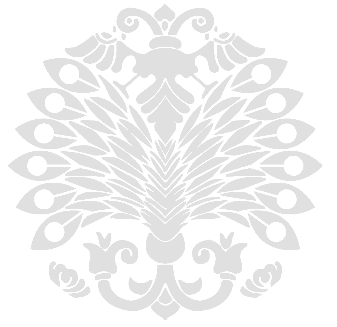 Introduction / GirişGiriş bölümünde araştırma alanınızı kısaca açıklayın ve makalenizin konusuna doğru konuyu daraltın. Böylece araştırma konunuzu daha geniş alanda konumlandırmanıza yardımcı olur ve çalışmanızı yalnızca alanınızdaki uzmanlar için değil, daha geniş bir kitleye erişilebilir hale getirmiş olursunuz (Hosseini et al., 2019; Özerol & Selçuk, 2021).Konunun önemini göstermeme veya belirli bir motivasyondan yoksun olma gibi sebeplerden dolayı reddedilen makalelerde, genellikle bu nokta ihmal edilmiştir. Neyi başarmak istediğinizi ve okuyucunun neden bu başarınızla ilgilenmesi gerektiğini belirtin. “Temel yapı A’yı yapmayı hedefliyoruz, ki bu önemlidir, çünkü B’ye yol açacaktır” şeklinde olabilir. Ayrıca, alıntı yapılmış ise sayfa numarası atıf sonunda verilmelidir (Büyüköztürk vd., 2013, s. 177).Odağınızı çalışmanızın belirli konusuna daralttıktan sonra, çalışmanızla ilgili en yeni ve en alakalı literatürü uygun bir şekilde vermelisiniz (URL-1).Bölümün aşırı uzun olmasından kaçının. 500-1000 kelime içeren bir giriş bölümü ideal uzunluktadır diyebiliriz. Ancak bilimsel makaleyi göndermeyi düşündüğünüz derginin yönergelerini ve geçmiş sayılarını kontrol etmek daha doğru olacaktır (Bektaş Ekici vd., 2022).Bu bölümünde, makaleniz yöntemlere başlamadan önce çalışmanın ana sonuçlarını genel olarak özetleyen bir alandaysa, çok fazla ayrıntılı sonuç belirtmekten kaçınmalısınız. Çünkü bu sonuçların düzgün bir şekilde anlaşılması için makalenizin diğer bölümlerinde genişletilmesine ihtiyacı vardır. Yabancı kaynak gösterimi paragraf sonundaki gibi olmalıdır ve iki yazarlı ise arasına & bağlacı konulmalıdır (Zang et. al., 2022; Trust & Fongi, 2023).Material and Methods / Materyal ve YöntemMakale materyal ve yöntem" bölümü, araştırmanızın nasıl yapıldığını ve hangi materyallerin kullanıldığını detaylı bir şekilde açıklar. Bu bölüm, çalışmanızın tekrarlanabilirliğini sağlamak için oldukça önemlidir. (Figure 1).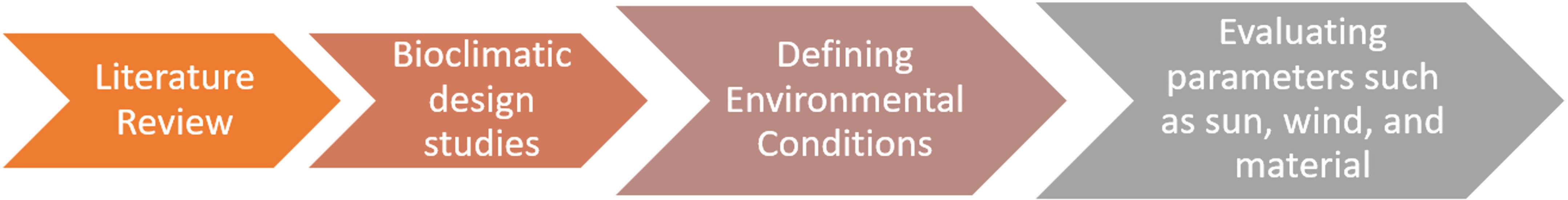 Figure 1. MethodŞekil 1. Araştırma SüreciParagraf paragraf paragraf paragraf paragraf paragraf paragraf paragraf paragraf paragraf paragraf paragraf paragraf paragraf paragraf paragraf paragraf paragraf paragraf paragraf paragraf paragraf.Paragraf paragraf paragraf paragraf paragraf paragraf paragraf paragraf paragraf paragraf paragraf paragraf paragraf paragraf paragraf paragraf paragraf paragraf paragraf paragraf paragraf paragraf paragraf paragraf paragraf paragraf paragraf paragraf paragraf.Paragraf paragraf paragraf paragraf paragraf paragraf paragraf paragraf paragraf paragraf paragraf paragraf paragraf paragraf paragraf paragraf paragraf paragraf paragraf paragraf paragraf paragraf.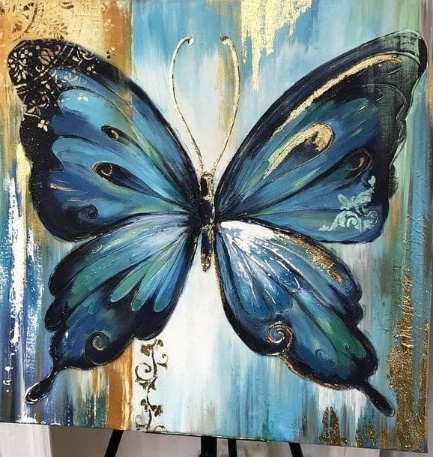 Figure 2. Related Literature as a TimelineParagraf paragraf paragraf paragraf paragraf paragraf paragraf paragraf paragraf paragraf paragraf paragraf paragraf paragraf paragraf paragraf paragraf paragraf paragraf paragraf paragraf paragraf.Subtitles / Alt BaşlıkBu başlıklar genel bir yönerge sunar ve araştırmanızın özelliğine ve disiplinine bağlı olarak değişiklik gösterebilir. Özellikle sosyal bilimlerde ve sağlık bilimlerinde, "materyal ve yöntem" bölümü çok ayrıntılı ve özenle yazılmalıdır (Trust ve Fongi, 2023). Bu başlıklar genel bir yönerge sunar ve araştırmanızın özelliğine ve disiplinine bağlı olarak değişiklik gösterebilir (Eiben ve Smith, 2015).Results / BulgularBozdoğan (2002), "Makale bulguları" bölümü, araştırmanızın sonuçlarını ve elde ettiğiniz verileri sunmanız gereken kısımdır. Bu bölüm, araştırmanın ana noktalarını ve önemli bulgularını vurgular.Bu başlıklar genel bir yönerge sunar ve araştırmanızın özelliğine ve disiplinine bağlı olarak değişiklik gösterebilir. Bulgular bölümü, araştırmanızın merkezinde yer aldığından, sonuçların doğru bir şekilde sunulması ve yorumlanması önemlidir. Bu başlıklar genel bir yönerge sunar ve araştırmanızın özelliğine ve disiplinine bağlı olarak değişiklik gösterebilir. Bulgular bölümü, araştırmanızın merkezinde yer aldığından, sonuçların doğru bir şekilde sunulması ve yorumlanması önemlidir.Bu başlıklar genel bir yönerge sunar ve araştırmanızın özelliğine ve disiplinine bağlı olarak değişiklik gösterebilir. Bulgular bölümü, araştırmanızın merkezinde yer aldığından, sonuçların doğru bir şekilde sunulması ve yorumlanması önemlidir.Bu başlıklar genel bir yönerge sunar ve araştırmanızın özelliğine ve disiplinine bağlı olarak değişiklik gösterebilir. Bulgular bölümü, araştırmanızın merkezinde yer aldığından, sonuçların doğru bir şekilde sunulması ve yorumlanması önemlidir.Discussion / Tartışma"Makale tartışma" bölümü, araştırmanızın sonuçlarını yorumlamanız, literatürle ilişkilendirmeniz ve araştırmanın genel önemini vurgulamanız gereken kısımdır. Bu bölümde, bulgularınızın anlamını açıklamanız ve araştırmanızın katkılarını vurgulamanız önemlidir.Bu başlıklar genel bir yönerge sunar ve araştırmanızın özelliğine ve disiplinine bağlı olarak değişiklik gösterebilir. Tartışma bölümü, araştırmanızın önemini ve katkılarını vurgulamak için önemli bir fırsattır ve bulgularınızın anlamını net bir şekilde açıklamanız önemlidir.Subtitles / Alt BaşlıkEnstitüler genellikle belirli bir alanda uzmanlaşmış, disiplinlerarası araştırma yapma ve bilgi üretme amacıyla kurulan kuruluşlardır. Enstitüler genellikle üniversiteler, araştırma kurumları veya devlet kurumları tarafından desteklenir ve genellikle aşağıdaki gibi görevleri yerine getirirler (Tablo 1).Bozdoğan (2002), paragraf paragraf paragraf paragraf paragraf paragraf paragraf paragraf paragraf paragraf paragraf paragraf paragraf paragraf paragraf paragraf paragraf paragraf paragraf paragraf paragraf. Paragraf paragraf paragraf paragraf paragraf paragraf paragraf paragraf paragraf paragraf paragraf paragraf paragraf paragraf paragraf paragraf paragraf paragraf “kelime kelime kelime betimleme yapmaktır” (Büyüköztürk vd., 2013, s. 177).Subtitles / Alt BaşlıkParagraf paragraf paragraf paragraf paragraf paragraf paragraf paragraf paragraf paragraf paragraf paragraf paragraf paragraf paragraf paragraf paragraf paragraf paragraf paragraf paragraf paragraf paragraf paragraf paragraf paragraf paragraf paragraf paragraf paragraf paragraf. Paragraf paragraf paragraf paragraf paragraf paragraf paragraf paragraf paragraf paragraf paragraf paragraf paragraf paragraf paragraf paragraf paragraf paragraf paragraf paragraf paragraf paragraf paragraf paragraf paragraf paragraf paragraf paragraf paragraf paragraf paragraf (Hosseini et al., 2019; Özerol & Selçuk, 2021).Conclusion and Recommendations / Sonuç ve ÖnerilerParagraf paragraf paragraf paragraf paragraf paragraf paragraf paragraf paragraf paragraf paragraf paragraf paragraf paragraf paragraf paragraf paragraf paragraf paragraf paragraf paragraf paragraf paragraf paragraf paragraf paragraf paragraf paragraf paragraf paragraf paragraf. Paragraf paragraf paragraf paragraf paragraf paragraf paragraf paragraf paragraf paragraf paragraf paragraf paragraf paragraf paragraf paragraf paragraf paragraf paragraf paragraf paragraf paragraf.References / KaynakçaBozdoğan, S. (2002). Modernizm ve Ulusun İnşası, çeviren: Tuncay Birkan. Metis Yayınları.Büyüköztürk, Ş., Çakmak, E., Akgün, Ö. E., Karadeniz, Ş., & Demirel, F. (2013). Bilimsel araştırma yöntemleri. Pegem Akademi.Bektaş Ekici, B., Orhan, G., & Yüksel, E. N. (2022). Investigation of the effect of window and shading elements on building energy needs. PLANARCH - Design and Planning Research, 6(2), 40-46. [CrossRef]Eiben, A. E., & Smith, J. E. (2015). What is an evolutionary algorithm? In Introduction to evolutionary computing (pp. 25–48). Springer. [CrossRef]Hasol, D. (2005). Ansiklopedik mimarlık sözlüğü, Yapı Endüstri Merkezi Yayınları.Hosseini, S. M., Mohammadi, M., & Guerra-Santin, O. (2019). Interactive kinetic facade: Improving visual comfort based on dynamic daylight and occupant's positions by 2D and 3D shape changes. Building and Environment, 165, 106396. [CrossRef]Noble, D., & Kensek, K. (1998). Computer generated solar envelopes in architecture. Journal of Architecture, 3(2), 117–127. [CrossRef]URL-1. Ladybug Tools, retrieved from https://www.ladybug.tools/ (last access: 03.02.2023).URL-2. EnergyPlus Weather File (EPW) Format, erişim adresi https://designbuilder.co.uk/cahelp/Content/EnergyPlusWeatherFileFormat.htm (son erişim: 03.02.2023).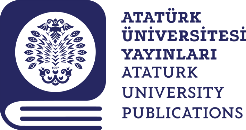 Yazar Ad SOYAD1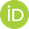 Kurum, Şehir, ÜlkeKurum, Şehir, ÜlkeYazar Ad SOYAD 2Kurum, Şehir, ÜlkeKurum, Şehir, ÜlkeYazar Ad SOYAD 3Kurum, Şehir, ÜlkeKurum, Şehir, ÜlkeAçıklama (This research was produced from the master's thesis conducted by the first author, under the supervision of the second author, at Atatürk University, Institute of Science and Technology, Department of Restoration and Conservation.)Açıklama (This research was produced from the master's thesis conducted by the first author, under the supervision of the second author, at Atatürk University, Institute of Science and Technology, Department of Restoration and Conservation.)Geliş Tarihi/ Received Kabul Tarihi/ AcceptedYayın Tarihi/ Publication Date 01.01.202401.01.202401.01.2024Sorumlu Yazar/Corresponding author:Abc DEFSorumlu Yazar/Corresponding author:Abc DEFE-mail: abc.def@ass.edu.trE-mail: abc.def@ass.edu.trCite this article: Koç, K., & Şahin, O. (2024). Makale başlığı.     PLANARCH - Design and Planning Research, 8(1), XX-XX.Cite this article: Koç, K., & Şahin, O. (2024). Makale başlığı.     PLANARCH - Design and Planning Research, 8(1), XX-XX.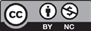 Content of this journal is licensed under a Creative Commons Attribution-Noncommercial 4.0 International License.Content of this journal is licensed under a Creative Commons Attribution-Noncommercial 4.0 International License.Araştırma Makalesi Research Article                               DOI: ENG Title TR Başlık ABSTRACTAn English abstract not exceeding 250 words should be written in this field. An English abstract not exceeding 250 words should be written in this field. An English abstract not exceeding 250 words should be written in this field. An English abstract not exceeding 250 words should be written in this field. An English abstract not exceeding 250 words should be written in this field. An English abstract not exceeding 250 words should be written in this field. An English abstract not exceeding 250 words should be written in this field. An English abstract not exceeding 250 words should be written in this field. An English abstract not exceeding 250 words should be written in this field. An English abstract not exceeding 250 words should be written in this field. An English abstract not exceeding 250 words should be written in this field. An English abstract not exceeding 250 words should be written in this field. An English abstract not exceeding 250 words should be written in this field. An English abstract not exceeding 250 words should be written in this field. An English abstract not exceeding 250 words should be written in this field. An English abstract not exceeding 250 words should be written in this field. An English abstract not exceeding 250 words should be written in this field. An English abstract not exceeding 250 words should be written in this field. An English abstract not exceeding 250 words should be written in this field. An English abstract not exceeding 250 words should be written in this field. An English abstract not exceeding 250 words should be written in this field. An English abstract not exceeding 250 words should be written in this field. An English abstract not exceeding 250 words should be written in this field. An English abstract not exceeding 250 words should be written in this field. Keywords: Keyword, keyword, keyword, keyword, keyword.ÖZ250 kelimeyi geçmeyen Türkçe özet bu alana yazılmalıdır. 250 kelimeyi geçmeyen Türkçe özet bu alana yazılmalıdır.250 kelimeyi geçmeyen Türkçe özet bu alana yazılmalıdır. 250 kelimeyi geçmeyen Türkçe özet bu alana yazılmalıdır. 250 kelimeyi geçmeyen Türkçe özet bu alana yazılmalıdır. 250 kelimeyi geçmeyen Türkçe özet bu alana yazılmalıdır. 250 kelimeyi geçmeyen Türkçe özet bu alana yazılmalıdır. 250 kelimeyi geçmeyen Türkçe özet bu alana yazılmalıdır. 250 kelimeyi geçmeyen Türkçe özet bu alana yazılmalıdır. 250 kelimeyi geçmeyen Türkçe özet bu alana yazılmalıdır.250 kelimeyi geçmeyen Türkçe özet bu alana yazılmalıdır. 250 kelimeyi geçmeyen Türkçe özet bu alana yazılmalıdır. 250 kelimeyi geçmeyen Türkçe özet bu alana yazılmalıdır. 250 kelimeyi geçmeyen Türkçe özet bu alana yazılmalıdır. 250 kelimeyi geçmeyen Türkçe özet bu alana yazılmalıdır. 250 kelimeyi geçmeyen Türkçe özet bu alana yazılmalıdır. 250 kelimeyi geçmeyen Türkçe özet bu alana yazılmalıdır. 250 kelimeyi geçmeyen Türkçe özet bu alana yazılmalıdır.250 kelimeyi geçmeyen Türkçe özet bu alana yazılmalıdır. 250 kelimeyi geçmeyen Türkçe özet bu alana yazılmalıdır. 250 kelimeyi geçmeyen Türkçe özet bu alana yazılmalıdır. 250 kelimeyi geçmeyen Türkçe özet bu alana yazılmalıdır. 250 kelimeyi geçmeyen Türkçe özet bu alana yazılmalıdır. 250 kelimeyi geçmeyen Türkçe özet bu alana yazılmalıdır. 250 kelimeyi geçmeyen Türkçe özet bu alana yazılmalıdır. 250 kelimeyi geçmeyen Türkçe özet bu alana yazılmalıdır. 250 kelimeyi geçmeyen Türkçe özet bu alana yazılmalıdır. 250 kelimeyi geçmeyen Türkçe özet bu alana yazılmalıdır. 250 kelimeyi geçmeyen Türkçe özet bu alana yazılmalıdır. 250 kelimeyi geçmeyen Türkçe özet bu alana yazılmalıdır. 250 kelimeyi geçmeyen Türkçe özet bu alana yazılmalıdır. 250 kelimeyi geçmeyen Türkçe özet bu alana yazılmalıdır.Anahtar Kelimeler: Kelime, kelime, kelime, kelime, kelime.Tablo 1. Enstitülerin Dönemlere Göre DağılımıTablo 1. Enstitülerin Dönemlere Göre DağılımıTablo 1. Enstitülerin Dönemlere Göre DağılımıTablo 1. Enstitülerin Dönemlere Göre DağılımıTablo 1. Enstitülerin Dönemlere Göre DağılımıTablo 1. Enstitülerin Dönemlere Göre DağılımıTablo 1. Enstitülerin Dönemlere Göre DağılımıTablo 1. Enstitülerin Dönemlere Göre DağılımıTablo 1. Enstitülerin Dönemlere Göre DağılımıTablo 1. Enstitülerin Dönemlere Göre DağılımıTablo 1. Enstitülerin Dönemlere Göre DağılımıTablo 1. Enstitülerin Dönemlere Göre DağılımıTablo 1. Enstitülerin Dönemlere Göre Dağılımı2000–20042000–20042005–20092005–20092010–20142010–20142015–20192015–20192020–20232020–2023TOPLAMTOPLAMS%S%S%S%S%S%Fen Bilimleri6%85,74%66,79%81,818%78,36%40,053%69,7Sosyal Bilimler1%14,32%33,30%0,02%8,70%0,08%10,6Güzel Sanatlar0%0,00%0,00%0,02%8,71%6,74%5,3Lisansüstü Eğitim0%0,00%0,00%0,00%0,07%46,67%9,2Mühendislik ve Fen Bilimleri0%0,00%0,02%18,21%4,30%0,03%3,9Göç0%0,00%0,00%0,00%0,01%6,71%1,3TOPLAM7100610011100231001510076100Hakem Değerlendirmesi: Dış bağımsız.Yazar Katkıları: Fikir - A.B.; Tasarım – C.D.; Denetleme – A.B., C.D.; Kaynaklar – A.B.; Veri Toplanması ve/veya İşlemesi-*; Analiz ve/ veya Yorum-*; Literatür Taraması-*; Yazıyı Yazan-*; Eleştirel İnceleme-*Etik Kurul Onay Belgesi: Yazarlar, etik kurul onay belgesine gerek olmadığını beyan etmiştir. (Belgeyi veren Kurum, tarih)Çıkar Çatışması: Yazarlar, çıkar çatışması olmadığını beyan etmiştir.Finansal Destek: Yazarlar, bu çalışma için finansal destek almadığını beyan etmiştir. (Destekleyen Kurum, proje no, tarih)Peer-review: Externally peer-reviewed.Author Contributions: Concept -*; Design-*; Supervision-*; Resources-*; Data Collection and/or Processing-*; Analysis and/or Interpretation-*; Literature Search-*; Writing Manuscript-*; Critical Review-*; Other-*Ethics Committee Approval Certificate: The authors declared that an ethics committee approval certificate is not required. (Institution issuing the document, date)Conflict of Interest: The authors have no conflicts of interest to declare.Financial Disclosure: The authors declared that this study has received no financial support. (Supporting Institution, project number, date)